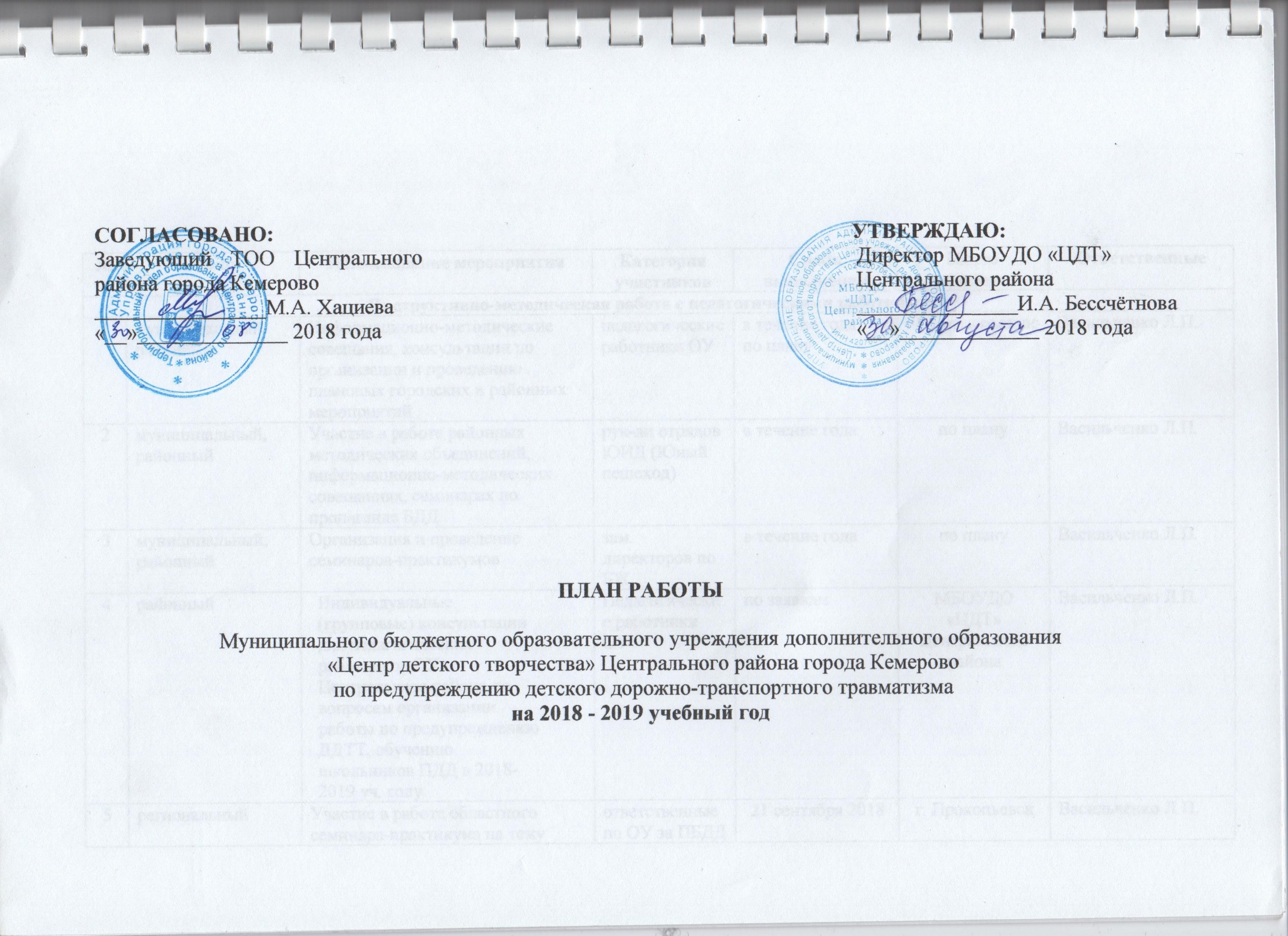 №РангРангНаименование мероприятияКатегорияучастниковСрокивыполненияМесто проведенияОтветственныеИнструктивно-методическая работа с педагогическими работникамиИнструктивно-методическая работа с педагогическими работникамиИнструктивно-методическая работа с педагогическими работникамиИнструктивно-методическая работа с педагогическими работникамиИнструктивно-методическая работа с педагогическими работникамиИнструктивно-методическая работа с педагогическими работникамиИнструктивно-методическая работа с педагогическими работникамиИнструктивно-методическая работа с педагогическими работниками1муниципальный,районныймуниципальный,районныйИнформационно-методические совещания, консультации по организации и проведению плановых городских и районных мероприятий педагогические работники ОУ в течение года по плану по согласованиюВасильченко Л.П.2муниципальный,районныймуниципальный,районныйУчастие в работе районных методических объединений, информационно-методических совещаниях, семинарах по пропаганде БДДрук-ли отрядов ЮИД (Юный пешеход)в течение годапо плануВасильченко Л.П.3муниципальный,районныймуниципальный,районныйОрганизация и проведение семинаров-практикумов зам. директоров по БЖв течение годапо плануВасильченко Л.П.4районныйрайонныйПедагогические работники ОУпо заявкамМБОУДО «ЦДТ» Центрального районаВасильченко Л.П.5региональныйрегиональныйУчастие в работе областного семинара-практикума на тему «Преемственность дошкольного, общего и дополнительного образования в системе работы с несовершеннолетними по профилактике детского дорожно-транспортного травматизма и обучению навыкам безопасного поведения на дорогах»ответственные по ОУ за ПБДД21 сентября 2018 г. ПрокопьевскВасильченко Л.П.6региональныйрегиональныйУчастие в областном семинаре-практикуме для педагогических работников ОО, руководителей отрядов ЮИД «Формы проведения массовых мероприятий с детьми по правилам дорожного движения» в рамках профильной смены для активистов движения ЮИД «Содружество ради жизни» для детей, пострадавших в ДТП «По радуге дорожной безопасности»Рук-ли отрядов ЮИД, участники профильной смены22-28 декабря2018ГАОУ ДОД КО ДООЦ«Сибирская сказка»Васильченко Л.П.7региональныйрегиональныйУчастие в областном конкурсе среди педагогических работников образовательных учреждений на лучшую методическую разработку «Изучаем ПДД». рук-ли отрядов ЮИД, учителя,ПДО 17 февраля2019г. КемеровоКДЦБДДВасильченко Л.П.8районныйрайонныйРайонный этап областного конкурса среди педагогических работников образовательных учреждений на лучшую методическую разработку «Изучаем ПДД».рук-ли отрядов ЮИД, учителя,ПДО 1-10 февраля2019МБОУДО «ЦДТ» Центрального районаВасильченко Л.П.9районныйрайонныйОУ1 четвергмесяцаМБОУДО «ЦДТ» Центрального районаВасильченко Л.П.10муниципальныймуниципальныйПДО, методисты, педагоги-организаторы в течение года по плануг. КемеровоВасильченко Л.П.11районныйрайонныйОУв течение годаМБОУДО «ЦДТ» Центрального районаВасильченко Л.П.12региональныйрегиональныйУчастие в областном семинаре-практикуме «Система работы с детьми по профилактике детского дорожно-транспортного травматизма и обучение безопасному поведению в условиях дорожно-транспортной среды в Беловском муниципальном районепдо, методист19 февраля2019 Беловский муниципальный районВасильченко Л.П.13региональныйрегиональныйДень открытых дверей «Вместе за безопасность дорожного движения»рук-ли отрядов ЮИД, пдо, методисты2019г. МариинскВасильченко Л.П.14региональныйрегиональныйУчастие в работе областного семинара-практикума на тему: «Преемственность дошкольного, общего и дополнительного образования в системе работы с несовершеннолетними по профилактике детского дорожно-транспортного травматизма и обучению навыкам безопасного поведения на дорогах»пдо, методисты2019г. Новокузнецкрук-ли отрядов ЮИД, пдо15региональныйрегиональныйУчастие в областном семинаре для специалистов УО, занимающихся вопросами профилактики детского дорожно-транспортного травматизма: «Работа по профилактике детского дорожно-транспортного травматизма в пришкольных и загородных лагерях отдыха детей»рук-ли отрядов ЮИД, пдомай 2019г. КемеровоКДЦБДДрук-ли отрядов ЮИД, пдоРМОРМОРМОРМОРМОРМОРМОРМО1районныйрайонныйРМО. Совещание с руководителями отрядов ЮИД, ответственными за ПБДДруководители отрядов ЮИД, ответственные за ПБДДВ течение года МБОУДО «ЦДТ» Центрального районаВасильченко Л.П.;руководители отрядов ЮИД; ответственные за ПБДД2районныйрайонныйКоординация деятельности школьных МО по ПБДД и профилактике ДДТТ в информационно-образовательном пространстве районаруководители отрядов ЮИД, ответственные за ПБДДВ течение годаМБОУДО «ЦДТ» Центрального районаВасильченко Л.П.;руководители отрядов ЮИД, ответственные за ПБДД3районныйрайонныйОУв течение годаМБОУДО «ЦДТ» Центрального районаВасильченко Л.П.;руководители отрядов ЮИД, ответственные за ПБДД4районныйрайонныйруководители отрядов ЮИД, ответственные за ПБДДв течение годатерритория районаВасильченко Л.П.руководители отрядов ЮИД, ответственные за ПБДД5районныйрайонный«Организация работы с семьёй по БДД»«Роль семьи в обучении детей и подростков ПДД».ОУв течение годапо согласованиюВасильченко Л.П.;руководители отрядов ЮИД, ответственные за ПБДД                                                   Обобщение педагогического опыта                                                   Обобщение педагогического опыта                                                   Обобщение педагогического опыта                                                   Обобщение педагогического опыта                                                   Обобщение педагогического опыта                                                   Обобщение педагогического опыта1районныйрайонныйОУянварь-май2019по согласованиюВасильченко Л.П.2районныйрайонныйРайонный конкурс методических разработок по ПДД «Радуга дорожной безопасности» педагогические работникиноябрь 2018-февраль 2019МБОУДО «ЦДТ» Центрального районаВасильченко Л.П.; руководители ОУ3муниципальныймуниципальныйУчастие в городском конкурсе методических разработок по ПДД «Радуга дорожной безопасности»педагогические работники1 ноября 2018– 1 февраля2019МБОУ ДО«ГЦД(Ю)ТТ автогородокВасильченко Л.П.;педагогические работникиОрганизационно-массовая работа с учащимися общеобразовательных учрежденийОрганизационно-массовая работа с учащимися общеобразовательных учрежденийОрганизационно-массовая работа с учащимися общеобразовательных учрежденийОрганизационно-массовая работа с учащимися общеобразовательных учрежденийОрганизационно-массовая работа с учащимися общеобразовательных учрежденийОрганизационно-массовая работа с учащимися общеобразовательных учрежденийОрганизационно-массовая работа с учащимися общеобразовательных учрежденийОрганизационно-массовая работа с учащимися общеобразовательных учреждений1районный, муниципальный, региональныйрайонный, муниципальный, региональныйУчастие, организация и проведение массовых мероприятий (праздники, слёты, соревнования и др.) по БДД с учащимися ОУ школьники, родители, педагогические работникив течение годаМБОУ ДО«ГЦД(Ю)ТТ автогородокОУ: педагоги-организаторы;руководители отрядов ЮИД2региональныйрегиональныйЕдиный день родительских собраний: «Безопасность детей на дорогах -забота общая» сентябрь 2018,май2019ОУРуководители ОУ; МБОУДО «ЦДТ» Центрального района; ОГИБДД Управления МВД России по г. Кемерово 3региональныйрегиональный- «Единый день безопасности дорожного движения»- Акция «Стань заметней!»1 сентября 2018ОУРуководители ОУ; МБОУДО «ЦДТ» Центрального района; ОГИБДД Управления МВД России по г. Кемерово 4региональныйрегиональныйРегиональный интернет фото-кросс «Безопасные дороги детям»1 сентября 2018ОУРуководители ОУ; МБОУДО «ЦДТ» Центрального района; ОГИБДД Управления МВД России по г. Кемерово 5региональныйрегиональныйОперативно-профилактическая операция «Внимание – дети!» Педагогические работники ОУавгуст- сентябрь ОУОУ; МБОУДО «ЦДТ» Центрального района; ОГИБДД Управления МВД России по г. Кемерово 6региональныйрегиональныйУчастие в областной акции «Безопасный переход»Педагогические работники1-15 сентября 2018ОУРуководители ОУ, руководители отрядов ЮИД; ОГИБДД Управления МВД России по г. Кемерово7районныйрайонныйРайонный конкурс «Безопасное колесо»учащиеся 2-4 классов4 октября2018ОУпедагог-организатор ЦДТ; руководители отрядов ЮИД, «Юный пешеход»8муниципальныймуниципальныйУчастие в городском конкурсе «Безопасное колесо»учащиеся 2-4 классов19 октября2018МБОУ ДО«ГЦД(Ю)ТТ автогородокруководители отрядов ЮИД, «Юный пешеход»9муниципальныймуниципальныйУчастие в городском конкурсе по ПДД «Мама, папа, я – юидовская семья!»ОУ, родители23 ноября 2018МБОУ ДО«ГЦД(Ю)ТТ автогородокЗам. директора по ВР, зам. директора по БЖ10региональныйрегиональныйОперативно-профилактическая операция «Каникулы!» учащиеся 1-11 классовноябрьОУ ОУ; МБОУДО «ЦДТ» Центрального района; ОГИБДД Управления МВД России по г. Кемерово 11региональныйрегиональныйУчастие в работе областной выездной профильной смене для детей, пострадавших в ДТП «По радуге дорожной безопасности» и активистов движения ЮИД «Содружество ради жизни»Участие в областной детской конференции «Безопасные дороги детям»ОУ, ЦДТ14-19 ноября 2018ГАОУ ДОД ДООЦ «Сибирская сказка»Васильченко Л.П.; руководители ОУ12районныйрайонныйРайонный конкурс по Правилам дорожного движения «ЮНЫЙ ПЕШЕХОД» учащиеся 3-4 классов(9-11 лет)6 декабря2018МБОУ «СОШ №31»руководители отрядов «Юный пешеход»; педагог-организатор ЦДТ; педагог-организатор13муниципальныймуниципальныйУчастие в городском конкурсе по Правилам дорожного движения «ЮНЫЙ ПЕШЕХОД» учащиеся 3-4 классов(9-11 лет)21 декабря2018МБОУ ДО«ГЦД(Ю)ТТ автогородокруководители отрядов «Юный пешеход»; педагог-организатор ЦДТ;14районныйрайонныйРайонный конкурс творческих работ по пропаганде безопасности дорожного движения «ПИСЬМО ВОДИТЕЛЮ» ОУ, УДО27 декабря 2018МБОУДО «ЦДТ» Центрального районаВасильченко Л.П.; зам. директора по ВР15муниципальныймуниципальныйУчастие в городском конкурсе творческих работ по пропаганде безопасности дорожного движения «ПИСЬМО ВОДИТЕЛЮ» ОУ, УДОдекабрь 2018– январь2019МБОУ ДО«ГЦД(Ю)ТТ автогородокВасильченко Л.П.16региональныйрегиональныйУчастие в областном конкурсе на лучший светоотражающий элемент «Чем ярче, тем безопаснее»Учащиеся 1-11 классов14-18 января 2019КДЮЦБДД г. Кемеровопедагог-организатор ЦДТ;руководители отрядов ЮИД17районныйрайонныйотряды ЮИДмарт2019МБОУДО «ЦДТ» Центрального районапедагог-организатор ЦДТ;руководители отрядов ЮИД18муниципальныймуниципальныйУчастие в городском конкурсе по пропаганде БДД «ЮНЫЙ ПРОПАГАНДИСТ» отряды ЮИД,Юные пешеходымарт2019МБОУ ДО«ГЦД(Ю)ТТ автогородокпедагог-организатор ЦДТ;руководители отрядов ЮИД19районныйрайонныйРайонный конкурс по безопасности дорожного движения «ЮНЫЙ АВТОМОБИЛИСТ» ЮИД, школьникив возрасте от 14-17 летапрель2019МБОУ ДО«ГЦД(Ю)ТТ автогородокпедагог-организатор ЦДТ;руководители отрядов ЮИД20муниципальныймуниципальныйУчастие в городском конкурсе по безопасности дорожного движения «ЮНЫЙ АВТОМОБИЛИСТ» ЮИД, школьникив возрасте от 14-17 летапрель2019МБОУ ДО«ГЦД(Ю)ТТ автогородокпедагог-организатор ЦДТ;руководители отрядов ЮИД21районныйрайонныйРайонный конкурс отрядов ЮИД «Содружество ЮИД» отряды ЮИДапрель2019ОУ Центрального районапедагог-организатор ЦДТ;руководители отрядов ЮИД22муниципальныймуниципальныйУчастие в городском конкурсе отрядов ЮИД «Содружество ЮИД»отряды ЮИДмай 2018МБОУ ДО«ГЦД(Ю)ТТ автогородокпедагог-организатор ЦДТ;руководители отрядов ЮИД23районныйрайонныйПраздничная конкурсно-игровая программа по ПДД, посвященная Дню защиты детей «Детям Кемерово – Дороги без опасности!» ОУ, отряды ЮИД1 июня2019Пионерский бр.педагог-организатор ЦДТ;24районныйрайонныйРеализация программы «Безопасное лето-2019»ОУиюнь-август 2019ОУ Центрального районаВасильченко Л.П.Социально-значимая работа и пропагандистская деятельностьСоциально-значимая работа и пропагандистская деятельностьСоциально-значимая работа и пропагандистская деятельностьСоциально-значимая работа и пропагандистская деятельностьСоциально-значимая работа и пропагандистская деятельностьСоциально-значимая работа и пропагандистская деятельностьСоциально-значимая работа и пропагандистская деятельностьСоциально-значимая работа и пропагандистская деятельность1региональныйрегиональныйОрганизация и проведение профилактических мероприятий по предупреждению ДДТТ в рамках Всероссийских, Всекузбасских профилактических операций: «Внимание – дети!», «Каникулы» ОУв течение года по распоряжениюЦентральный районВасильченко Л.П., ОГИБДД Управления МВД России по г. Кемерово2муниципальныймуниципальныйМеждународный день памяти жертв ДТП. Агитпробег «Черная волна». Проведение профилактических мероприятий по пропаганде БДД ОУ17 ноября 2018Центральный районВасильченко Л.П.,ОГИБДД Управления МВД России по г. Кемерово3муниципальныймуниципальныйДень взаимного уважения участников дорожного движения Девиз: «Главное в движении – взаимоуважение!»Месячник безопасности дорожного движенияОУфевраль 2019по отдельной программеВасильченко Л.П.,ОГИБДД Управления МВД России по г. Кемерово4региональныйрегиональныйУчастие в областной оперативно-профилактической операции «Юный пассажир»ОУ, отряды ЮИДфевраль 2019Центральный районВасильченко Л.П.,ОГИБДД Управления МВД России по г. Кемерово5муниципальныймуниципальныйОрганизация и проведение профилактических мероприятий в рамках Глобальной Международной недели безопасности дорожного движенияОУ, отряды ЮИД 3 неделя апреля 2019По отдельному плануВасильченко Л.П.,ОГИБДД Управления МВД России по г. Кемерово6муниципальныймуниципальныйСовместное патрулирование офицеров ОГИБДД и отрядов ЮИД опасных и оживленных участков дороги, дворовых территорий. Акции: «Безопасный двор», «Безопасный путь в школу», «Юный пешеход», «Безопасный переход», «Ребенок – пешеход», «Юный велосипедист», «Мопед», «Письмо водителю», «Безопасный переход - «Зебра», «Возьми, ребенка за руку!», «Юный водитель», «Внимание! Знак – «Дети»!» и др.ОУ,отряды ЮИДв течение годапо отдельному плануВасильченко Л.П.;руководители отрядов ЮИД;ОГИБДД Управления МВД России по г. Кемерово7региональныйрегиональныйУчастие в оперативно-профилактической операции «МОЙ ДРУГ ВЕЛОСИПЕД»учащиеся 1- 11 классовмай2019г.Образовательные учрежденияРуководители ОУ; ЦДТ; ОГИБДД Управления МВД России по г. Кемерово8региональныйрегиональныйУчастие в оперативно-профилактической операции «ВНИМАНИЕ ДЕТИ»учащиеся 1- 11 классовмай - июнь2019 г.Образовательные учрежденияРуководители ОУ; ЦДТ; ОГИБДД Управления МВД России по г. Кемерово9муниципальныймуниципальныйПрофилактическая работа по предупреждению ДДТТ в летний период по программе «БЕЗОПАСНОЕ ЛЕТО - 2019»дети школьного возрастаиюнь-август 2019 г.МБОУ ДО «ГЦД(Ю)ТТ»Васильченко Л.П.Образовательная деятельностьОбразовательная деятельностьОбразовательная деятельностьОбразовательная деятельностьОбразовательная деятельностьОбразовательная деятельностьОбразовательная деятельностьОбразовательная деятельность1муниципальныймуниципальныйОрганизация проведения теоретических и практических занятий на территории автогородка для учащихся общеобразовательных учреждений и педагогических работниковОУ, отряды ЮИД, руководители отрядов ЮИД, педагогические работникиВ течение года МБОУ ДО«ГЦД(Ю)ТТ автогородокВасильченко Л.П.Деятельность детской общественной организации «Содружество ЮИД»Деятельность детской общественной организации «Содружество ЮИД»Деятельность детской общественной организации «Содружество ЮИД»Деятельность детской общественной организации «Содружество ЮИД»Деятельность детской общественной организации «Содружество ЮИД»Деятельность детской общественной организации «Содружество ЮИД»Деятельность детской общественной организации «Содружество ЮИД»Деятельность детской общественной организации «Содружество ЮИД»1региональныйрегиональныйОтряды ЮИД, «Юный пешеход»в течение учебного годаЦентральный районВасильченко Л.П.2муниципальныймуниципальныйУчастие в Школе актива городского штаба «Содружество ЮИД»активисты ЮИДоктябрь 2018МБОУ ДО«ГЦД(Ю)ТТВасильченко Л.П.3муниципальныймуниципальныйДень ЮИД в ГИБДДСодружество ЮИД (актив)ноябрь 2018ОГИБДД УМВД России по г. КемеровоОГИБДД УМВД России по г. Кемерово, Васильченко Л.П.4муниципальныймуниципальныйОрганизация профилактической работы по пропаганде БДД в каникулярное времяактив ЮИДв течение года (по плану)ОУВасильченко Л.П.5районныйрайонныйДружеские встречи с ветеранами ГАИ-ГИБДД, ветеранами ЮИДовского движения.ОУ, отряды ЮИДв течение годаг. КемеровоОГИБДД УМВД России по г. Кемерово; Васильченко Л.П., ответственные за ПБДД6районныйрайонныйОформление летописи отряда, районного штаба ЮИДактив ЮИДв течение годаОУ, МБОУДО «ЦДТ» Центрального районаРуководители отрядов ЮИД7муниципальный, районныймуниципальный, районныйСовместное патрулирование опасных и оживлённых участков дороги, дворовых территорий, перекрёстков городаЮИДв течение годаопасные перекрёстки Центрального района г. КемеровоОГИБДД УМВД России по г. Кемерово; руководители отрядов ЮИД8муниципальныймуниципальныйУчастие в плановых городских, областных, всероссийских мероприятиях по пропаганде БДДотряды ЮИДпо плануг. КемеровоВасильченко Л.П.; руководители отрядов ЮИДРабота с родительской общественностьюРабота с родительской общественностьюРабота с родительской общественностьюРабота с родительской общественностьюРабота с родительской общественностьюРабота с родительской общественностьюРабота с родительской общественностьюРабота с родительской общественностью1региональныйрегиональныйУчастие во Всекузбасских родительских собраниях по пропаганде БДД родители (законные представители)в течение учебного годаОУОГИБДД УМВД России по г. Кемерово; ответственные за ПБДД2муниципальныймуниципальныйПривлечение родителей к участию в профилактических операциях, акциях по пропаганде БДД среди детей и подростков родители (водители)в течение учебного годаОУВасильченко Л.П.; ответственные за ПБДД3муниципальный,районныймуниципальный,районныйСоциологический опрос родителей (законных представителей) по вопросам обеспечения безопасности дорожного движения, предупреждению ДДТТ родители детей школьного возрастав течение учебного годаОУВасильченко Л.П.; ответственные за ПБДД4районныйрайонныйКонсультации по вопросам обучения детей ПДД, проблемам обеспечения безопасности дорожного движения жители районав течение учебного годаОУВасильченко Л.П.; ответственные за ПБДД5районныйрайонныйОрганизация совместных семейных праздников, конкурсов, соревнований по Правилам дорожного движения родители (законные представители)в течение учебного годаЦДТВасильченко Л.П.; ответственные за ПБДДМониторинг качества образованияМониторинг качества образованияМониторинг качества образованияМониторинг качества образованияМониторинг качества образованияМониторинг качества образованияМониторинг качества образованияМониторинг качества образования1муниципальныймуниципальныйМониторинг деятельности общеобразовательных учреждений по вопросам обучения детей Правилам дорожного движения и профилактики ДДТТ ОУноябрь2018ОУЦентрального районаУО администрации г. Кемерово; ОГИБДД УМВД России по г. Кемерово; Васильченко Л.П.Межведомственное взаимодействиеМежведомственное взаимодействиеМежведомственное взаимодействиеМежведомственное взаимодействиеМежведомственное взаимодействиеМежведомственное взаимодействиеМежведомственное взаимодействиеМежведомственное взаимодействие1районныйрайонныйКоординация деятельности образовательных учреждений по формированию и функционированию системы обучения безопасному поведению и профилактике детского дорожно-транспортного травматизма ОУв течение учебного годаЦентральный районТОО Центрального района УО администрации г. Кемерово; ОГИБДД УМВД России по г. Кемерово; Васильченко Л.П.2муниципальныйрайонныймуниципальныйрайонныйСотрудничество и межведомственное взаимодействие с ОУ по формированию и функционированию системы обучения безопасному поведению и профилактике ДДТТ на основании договоров и совместных планов работы ОУв течение учебного годаЦентральный районРуководители ОУ, МБОУДО «ЦДТ» Центрального района; ОГИБДД УМВД России по г. Кемерово3региональныйрайонныйрегиональныйрайонныйСовместная деятельность по предупреждению детского дорожно-транспортного травматизма с ГАОУ ДОД КО «Областной центр детского (юношеского) технического творчества и безопасности дорожного движения» структурным подразделением «КДЮЦБДД» ОУв течение учебного годаЦентральный районВасильченко Л.П.;ответственные за ПБДДРабота СМИРабота СМИРабота СМИРабота СМИРабота СМИРабота СМИРабота СМИРабота СМИ1районныйрайонныйИнформационная поддержка и совместное проведение мероприятий по предупреждению ДДТТ: Печатные издания: «Патруль 880», «Кемерово», «Добрая дорога детства» ТВ-передачи: «Патруль 880», «Мой город» («ТВ Мост»), «Другие новости» ОУ, ЦДТ, СМИГИБДД, УМЦ БДДДиЮв течение учебного годапо плануВасильченко Л.П.;ОГИБДД УМВД России по г. Кемерово;ответственные за ПБДД